№ 27					 от «14» апреля 2023 годаОб установлении особого противопожарного режима    на территории  Верх-Ушнурского  сельского поселенияСоветского муниципального района Республики Марий Эл	В соответствии со статьей 30 Федерального закона от 21 декабря 1994 г. № 69-ФЗ «О пожарной безопасности», постановлением Правительства Российской Федерации от 30 декабря 2003 г. № 794 «О единой государственной системе предупреждения и ликвидации чрезвычайных ситуаций», постановлением Правительства Российской Федерации от 16 сентября 2020 г. № 1479 «Об утверждении Правил противопожарного режима в Российской Федерации», постановлением Правительства Республики Марий Эл от 13 апреля 2023 года №164 «Об установлении особого противопожарного режима и об ограничении пребывания граждан в лесах и въезда в них транспортных средств в границах лесничеств на территории Республики Марий Эл» в целях предупреждения пожаров и гибели на них людей, обеспечения пожарной безопасности в лесах, повышения бдительности населения Верх-Ушнурская сельская администрация Советского муниципального района Республики Марий Эл                                           п о с т а н о в л я е т:	1. Установить с 15 апреля по 10 мая 2023 года на территории Верх-Ушнурского сельского поселения особый противопожарный режим.	2. Ограничить с 29 апреля до 10 мая 2023 года пребывание граждан в лесах и въезд в них транспортных средств в границах Советского лесничества, расположенного на территории Верх-Ушнурского сельского поселения.	3. Рекомендовать руководителям предприятий, организаций, учреждений всех форм собственности  провести своевременную очистку отведенных и прилегающих территорий, не допускать  выжигания травы, соломы на землях сельхозназначений.          4. На период введения ограничения граждане вправе:осуществлять использование лесов на основании заключенных с Министерством природных ресурсов, экологии и охраны окружающей среды Республики Марий Эл договоров лесопользования, включая вывозку и транспортировку древесины с мест заготовки;осуществлять проезд по автомобильным дорогам общего пользования; осуществлять проезд на территории садоводческих, огороднических некоммерческих товариществ.5. На период установления особого противопожарного режима и введения ограничения гражданам:а) запрещается:въезд транспортных средств в границы Советского лесничества, за исключением случаев указанных в пункте 3 настоящего постановления; разведение костров, сжигание мусора, горючих веществ и материалов, проведение сельскохозяйственных палов, выжигание сухой травянистой растительности, а также проведение пожароопасных работ на землях всех категорий в границах Республики Марий Эл; приготовление пищи на открытом огне, углях (кострах, мангалах), за исключением приготовления пищи на стационарных газовых приборах, а также применение пиротехнических изделий на территориях населенных пунктов, подверженных угрозе лесных пожаров, садоводческих и огороднических товариществ, организаций отдыха детей и их оздоровления, оздоровительных организаций, организаций, имеющих производственные объекты, расположенные на территориях, граничащих с лесными участками, а также в лесах, лесопарковых зонах, на торфяных участках и открытых территориях, граничащих с лесными массивами;б) обеспечить:своевременную очистку принадлежащих им земельных участков и придворовых территорий от сухой травянистой растительности, опавших листьев, горючих отходов и мусора; на индивидуальных земельных участках (частные домохозяйства, садовые и дачные участки) наличие емкостей (бочек) с водой или огнетушителей; 	6. Предложить отделу надзорной деятельности  Советского и Новоторъяльского районов обеспечить контроль за соблюдением особого противопожарного режима на территории Верх-Ушнурского сельского поселения Советского муниципального района Республики Марий Эл, за проведением профилактических противопожарных мероприятий на объектах организаций и предприятий не зависимо от форм собственности, объектах энергетики и транспортной инфраструктуры, на обьектах и землях сельхозпроизводителей, граничащих с лесными массивами и подверженных угрозе распространения лесных пожаров, в соответствии с Правилами противопожарного режима в Российской Федерации, утвержденными постановлением Правительства Российской Федерации от 25 апреля 2012 г. № 390 "О противопожарном режиме".      7. Верх-Ушнурской сельской администрации организовать информирование населения об установлении особого противопожарного режима на территории Верх-Ушнурского сельского поселения Советского муниципального района Республики Марий Эл, о введении ограничения, мерах пожарной безопасности, в том числе о пожарной обстановке на территории.	8. Настоящее постановление вступает в силу после его обнародования.	9. Настоящее постановление обнародовать, а также разметить в информационно-телекоммуникационной сети «Интернет» официальный интернет-портал Республики Марий Эл (адрес доступа: mari-el. gov.ru).Глава  Верх-Ушнурскойсельской администрации                                                            В.Г. Ельмекеев  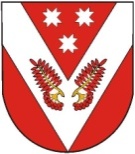 РОССИЙ ФЕДЕРАЦИЙМАРИЙ ЭЛ РЕСПУБЛИКЫСЕСОВЕТСКИЙ МУНИЦИПАЛ РАЙОНЫН УШНУР ЯЛ КУНДЕМАДМИНИСТРАЦИЙЖЕРОССИЙ ФЕДЕРАЦИЙМАРИЙ ЭЛ РЕСПУБЛИКЫСЕСОВЕТСКИЙ МУНИЦИПАЛ РАЙОНЫН УШНУР ЯЛ КУНДЕМАДМИНИСТРАЦИЙЖЕРОССИЙСКАЯ ФЕДЕРАЦИЯРЕСПУБЛИКА МАРИЙ ЭЛСОВЕТСКИЙ МУНИЦИПАЛЬНЫЙ РАЙОН ВЕРХ-УШНУРСКАЯСЕЛЬСКАЯ АДМИНИСТРАЦИЯРОССИЙСКАЯ ФЕДЕРАЦИЯРЕСПУБЛИКА МАРИЙ ЭЛСОВЕТСКИЙ МУНИЦИПАЛЬНЫЙ РАЙОН ВЕРХ-УШНУРСКАЯСЕЛЬСКАЯ АДМИНИСТРАЦИЯПУНЧАЛПУНЧАЛПОСТАНОВЛЕНИЕПОСТАНОВЛЕНИЕ